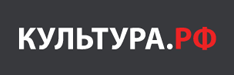 Просветительский проект, посвященный культуре Россииhttps://www.culture.ru/museums 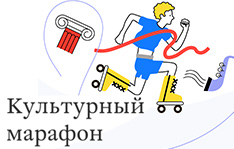 https://education.yandex.ru/culture/ 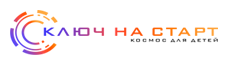 Космос для детейhttps://www.space4kids.ru/ 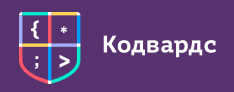 Основы программирования для младших школьниковhttps://www.vseonline.online/services/kodvards 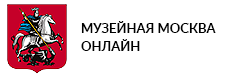 https://union.catalog.mos.ru/entity/EXHIBITION 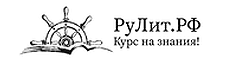 РуЛит.РФ – читаем и слушаем мировую литературуhttps://www.rulit.online/ 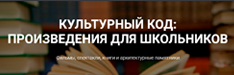 Культурный код: произведения для школьников – кино, литература, музыка, театрhttps://www.culture.ru/s/kulturnyj-kod/#theater 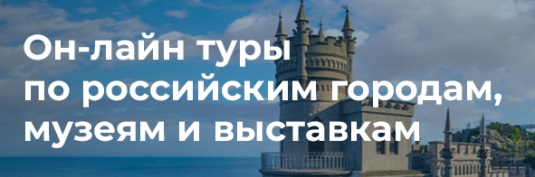 https://www.culture.ru/visit 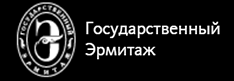 https://www.hermitagemuseum.org/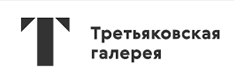 Виртуальные выставки в Третьяковской галерее https://www.tretyakovgallery.ru/exhibitions/?type=virtualnye-vystavki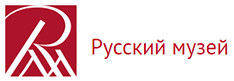 http://rusmuseum.ru 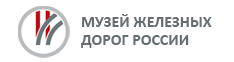 https://rzd-museum.ru/expositions/tours 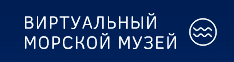 http://vm.world-ocean.ru 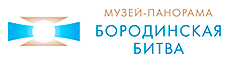 http://1812panorama.ru/exhibitions/virtual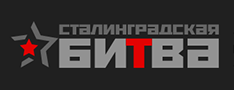 https://stalingrad-battle.ru/projects/v-tours/ 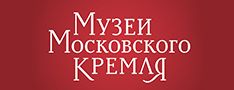 https://collectiononline.kreml.ru/iss2?group-by=fund 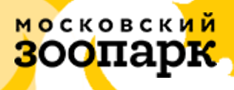 Государственный Московский зоопарк – жизнь животных в режиме онлайнhttps://www.moscowzoo.ru 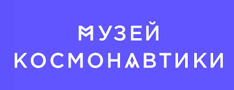 https://kosmo-museum.ru/static_pages/virtualnye-vystavki 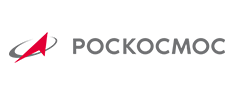 https://www.roscosmos.ru/203/ 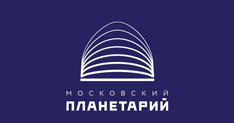 http://www.planetarium-moscow.ru/about/news/moskovskiy-planetariy-v-rezhime-onlayn/ 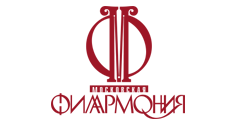 Московская филармония – сказки с оркестромhttps://meloman.ru/videos/playlist/skazki-s-orkestrom 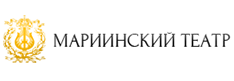 https://mariinsky.tv/# 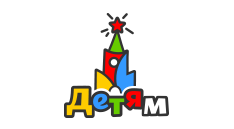 Интерактивный сайт о государственном устройстве России для детейhttp://kids.kremlin.ru/ 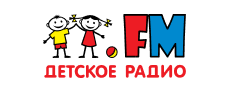 Детское радио – занятия и игры для детейhttps://www.deti.fm/detskoe/skin/child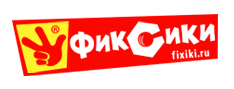 http://www.fixiki.ru/ 